RISK ASSESSMENT DECLARATION.I confirm that I have been briefed on the associated risks involved, I am aware of the restrictions and safety related issues involved in this task. I am aware that if for any reason I cannot carry out the work as instructed I must stop work and inform my supervisor.NOTE: This declaration may be replaced with single project declaration if referenced therewithRISK RATING (R)RISK RATING (R)LIKELIHOOD OF OCCURRENCE (L)LIKELIHOOD OF OCCURRENCE (L)LIKELIHOOD OF OCCURRENCE (L)LIKELIHOOD OF OCCURRENCE (L)LIKELIHOOD OF OCCURRENCE (L)Ref No:APWRA-002Issue No5RISK RATING (R)RISK RATING (R)V.LOW (1)LOW (2)MED (3)HIGH (4)V.HIGH (5)Date Assessed:21 May 202021 May 202021 May 2020RISK RATING (R)RISK RATING (R)V.LOW (1)LOW (2)MED (3)HIGH (4)V.HIGH (5)Assessed by:M BurtonM BurtonM BurtonRISK RATING (R)RISK RATING (R)V.LOW (1)LOW (2)MED (3)HIGH (4)V.HIGH (5)Signature: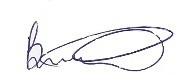 HAZARDSEVERITY(S)NEGLIGIBLE (1)12345Date Reviewed:12 Jan 202112 Jan 202112 Jan 2021HAZARDSEVERITY(S)MODERATE (2)246810Review timescale:3 Months3 Months3 MonthsHAZARDSEVERITY(S)SERIOUS (3)3691215Authorised by:P HelksP HelksP HelksHAZARDSEVERITY(S)MAJOR (4)48121620Signature: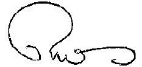 HAZARDSEVERITY(S)CATASTROPHIC (5)510152025Signature:LocationCommon Road Depot, Training School & Tollgate siteActivityCOVID-19 protection in accordance with Government, PHE & HSE guidelines.LocationCommon Road Depot, Training School & Tollgate siteItemN/ADepartmentAllAreaAllHAZARDPERSONS AFFECTEDINITIAL RISKINITIAL RISKINITIAL RISKCONTROL MEASUREList those provided and requiredRESIDUAL RISKRESIDUAL RISKRESIDUAL RISKHAZARDPERSONS AFFECTEDLSRCONTROL MEASUREList those provided and requiredLSREntry/ExitAll personnel & visitors5315Stay 2m apart.Disinfect the turnstile at Common Road minimum twice a day.Disinfect handles at entry and exit points at Tollgate site minimum twice a day.Staggered start and finish times where possible.Check-in using the NHS App.133Individuals bringing COVID in to workAll personnel & visitors5315Self-assessment at home first, if you have a cough and/or fever and/or lack of smell/taste then stay at home, in accordance with government guidance.On arrival to your place of work receive a temperature check and wellbeing questions, anything over 37.8°C (subject to certified error allowance of thermometer) will be sent home for self-isolation.Checker at Common Road & the Training School will test your smell with fragranced strips.Receive hand sanitiser before entering site.339Sitting too close in the office, classroom or working too close in the workshopAll personnel & visitors5315Ensure desks are 2m apart, if not possible then put screening up to protect.Where possible create bays in workshops to prevent straying into each other’s work zone.If having to work within the 2m zone, then approved face protection must be used and work within the 2m zone for as minimum amount of time as possible.133Contaminated objectsAll personnel & visitors339Have a rigorous cleaning schedule for common objects i.e., handles, switches etc.Sanitise hands after touching any such objects.133BreaktimesAll personnel & visitors5315No communal tea breaks, and no tea rounds.Bring own hot and cold drinks in if possible.Canteen separation, one chair per table and use own vehicle if possible.Have staggered breaks to reduce the numbers on break.133Shared pool vehiclesAll personnel & visitors4312Cleaning routine of vehicle on entering and exiting the vehicle.Sanitise hands after cleaning of vehicle.133Multiple occupancy of vehicleAll personnel & visitors4312Single occupancy of vehicles.If there is a first aid requirement to get the Injured Person to hospital, then only one person allowed on a row of seats and personnel to be seated staggered to each other. Face protection to be worn and ventilation to be increased such as by opening windows.Sanitise hands after travelling in this way.339Plant prep for onwards movement to userWorkshop and driver personnel5315Disinfect plant prior to going to user site.Sanitise hands after disinfection of plant.133Transfer to and from Workshop & officeAll personnel & visitors339Wash/sanitise hands prior to entering office and workshop.133Office workstation with COVID contaminationAll personnel & visitors5315Clean all areas which are touched by the hands twice daily.At Tollgate site use the corridors as the travelling route rather than directly through the offices.236Fuel area cross contaminationAll personnel & visitors5315Wear disposable gloves for refuelling then dispose of before entering your vehicle.Clean down pump station with disinfectant.133Passing on stairs or corridorsAll personnel & visitors4312Where there is space allow others to pass remaining 2m away at all times.Create a one-way system beside common road stores as corridors are too narrow and there is potential of walking into other personnel around corners.133Drivers HatchAll personnel & visitors339Only one person allowed in the hatch reception at a time, upon entering sanitise your hands.133Paperwork handlingAll personnel & visitors4312Where possible reduce paperwork handling by introducing electronic capabilities.If this cannot be done, keep to a minimum.236Emergency situation i.e., fire, bomb etc.All personnel & visitors339Responding to an Emergency to ensure your immediate safety outweighs COVID issues, and the 2m distance can be relaxed until in a safe environment to go back to 2m.133First AidAll personnel & visitors339Any first aid needed to be carried out must be done in accordance with current health guidelines, i.e., face coverings over the injured party whilst doing CPR.All first aiders to have received a copy of up-to-date guidelines.236Unnecessary workforceAll personnel5315If people can still work from home and their mental wellbeing allows it then they should remain there.133Male toiletsAll male personnel5315Tape off areas of the urinal to prevent encroachment of the 2m rule.Tape off sinks to prevent usage within 2m rule.Allow one in one out if toilet is too small for segregation by placing occupied sign on door.133Female toiletsAll female personnel5315Tape off sinks to prevent usage within 2m rule.Allow one in one out if toilet is too small for segregation by placing occupied sign on door.133Training siteAll personnel & visitors4312Maximum of 2 people per room in the office and kitchen.While on site always keep 2m away unless essential training required then approved face protection must be used and used for as minimum amount of time as possible.133Hot deskingAll personnel & visitors236Hot desking is not permitted, you will be assigned a desk and that remains yours to keep clean.Use remote desktop capabilities to connect to specialist IT equipment/software when needed.133Office communication internally/externallyAll personnel & visitors4312Hold meetings electronically where possible, if unavoidable ensure 2m between you and the next person.Have tape around desk denoting 2m and to not cross threshold.Use phones, emails, or video conference software as the first mode of conversation before face to face.236Oils store in workshopAll personnel & visitors339At Common Road, only one person in the room at a time.133Outside walkwaysAll personnel & visitors339Allow others to pass through the walkways before going through yourself, allowing 2m at the end.133Receiving deliveriesReception staff & Stores person4312Keep front door locked and display a sign for driver to leave delivery in the foyer, reception can see through glass door if any other advice is needed to be given.For larger items, the stores person will remove them to allow driver to stay socially distant.133Using kitchensAll personnel & visitors5315Cleaning regime will be in place to ensure all areas are sanitised.Before and after touching fridges, kettles etc. sanitise hands.236Smoking areasAll smokers5315Only one person allowed in the smoking shelter at Common road.At the training school personnel must be 2m apart.At Tollgate site floor markings will denote 2m distance.133PrintersAll Office personnel5315Try not to use printers unless necessary.Sanitise hands after touching any such objects.133ContractorsAll personnel and contractors339Only allow critical contractors on site, and ensure they wait at reception on arrival.Brief contractors of this assessment and ensure they have all the controls for the work they intend to do.Ensure their actions are monitored to provide assurance to our staff.Contractors must have the same temperature and wellness questions as our own staff.133Lack of fresh airAll personnel & visitors5315Have windows open on safety locks to allow fresh air into the office without the cold weather affecting the temperature.If windows have the fresh air vent on the windows, then allow this to be always open.During more comfortable climatic weather then the windows should be open more to bring fresh air in and carry any contaminants out.133Additional Comments / ObservationsDate.Name.Company.Signature.